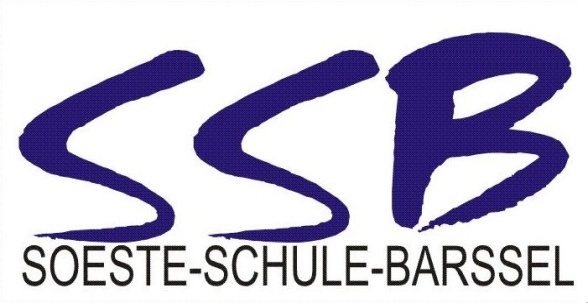 Informationsschreiben für die Anmeldung Ihres Kindes an einer weiterführenden Schule bzw. an der Soeste-Schule-Barßel ab Klasse 5Sehr geehrte(r) Erziehungsberechtigte(r),mit Beginn des neuen Schuljahres geht Ihr Kind in eine der weiterführenden Schulformen Hauptschule, Realschule, Oberschule, Gymnasium oder Gesamtschule über.Bei einem festgestellten Bedarf an sonderpädagogischer Unterstützung in den Förderschwerpunkten emotionale und soziale Entwicklung, Sprache, geistige Entwicklung, körperliche und motorische Entwicklung, Sehen sowie Hören können Sie Ihr Kind auch an einer Förderschule anmelden. Im Rahmen des erneuten Feststellungsverfahrens und den Beratungsgesprächen wurden Sie von den Lehrkräften entsprechend beraten.Sie entscheiden in eigener Verantwortung darüber, an welcher Schule Sie Ihr Kind anmelden. Die Anmeldung an der von Ihnen gewünschten Schulform müssen Sie im Rahmen der vom Schulträger bekanntgegebenen Anmeldetermine selbst vornehmen. Eine Nichtanmeldung stellt eine Schulpflichtverletzung dar und zieht ein Ordnungswidrigkeitsverfahren nach sich (RdErl. „Ergänzende Bestimmungen zur Schulpflicht und zum Rechtsverhältnis zur Schule“). Bitte teilen Sie der Klassenlehrkraft Ihres Kindes auf dem unteren Abschnitt dieses Schreibens (Rückmeldung) bis zum 10.05. mit, an welcher Schule Sie Ihr Kind anmelden oder angemeldet haben. Mit freundlichem Gruß     Kai Kuszak(Schulleitung der SSB)__________________________________________________________________________________Rückmeldung zur Anmeldung an einer weiterführenden Schule bzw. dem Verbleib an der SSB ab Klasse 5(Bitte bis spätestens zum 10.05. an die Klassenlehrkraft ihres Kindes zurückgeben.)Mein/Unser Kind ..................................................................                                                   (Vor- und Zunahme) O soll weiterhin die Soeste-Schule-Barßel besuchen. Ich/Wir melde(n) mein/unser Kind hiermit verbindlich an.O habe(n) / werde(n) ich/wir an der/dem ..........................................................................................angemeldet/anmelden. (Name der weiterführenden Schule) ............................., den ..................		………………………………………………………(Ort)			(Datum)		(Unterschrift der/des Erziehungsberechtigten) 			 
